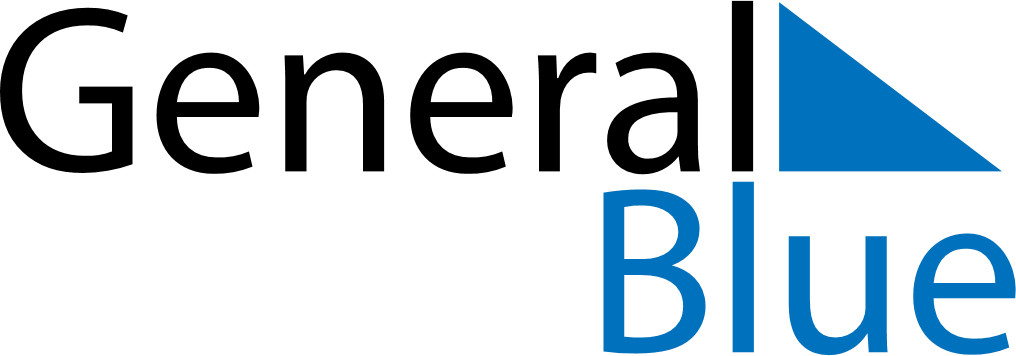 June 2019June 2019June 2019ArmeniaArmeniaMONTUEWEDTHUFRISATSUN12The day of protection of children rights3456789101112131415161718192021222324252627282930